Publicado en  el 23/12/2016 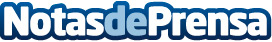 La Junta ha invertido 18.300.000 euros durante 2016 para combatir la tuberculosis bovinaLa Consejería de Medio Ambiente y Rural, Políticas Agrarias y Territorio de la Junta de Extremadura ha invertido 18.300.000 euros durante 2016 en materia de sanidad animal con el objetivo de luchar contra la tuberculosis bovina en la región.Datos de contacto:Nota de prensa publicada en: https://www.notasdeprensa.es/la-junta-ha-invertido-18-300-000-euros-durante_1 Categorias: Medicina Extremadura Veterinaria Medicina alternativa http://www.notasdeprensa.es